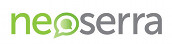 Center:Apex Accelerator [DSLBD- APEX], Start Date:10/1/2023-12/31/2024Center:Apex Accelerator [DSLBD- APEX], Start Date:10/1/2023-12/31/2024Center:Apex Accelerator [DSLBD- APEX], Start Date:10/1/2023-12/31/2024Center:Apex Accelerator [DSLBD- APEX], Start Date:10/1/2023-12/31/2024Center:Apex Accelerator [DSLBD- APEX], Start Date:10/1/2023-12/31/2024Center:Apex Accelerator [DSLBD- APEX], Start Date:10/1/2023-12/31/2024Center:Apex Accelerator [DSLBD- APEX], Start Date:10/1/2023-12/31/2024Center:Apex Accelerator [DSLBD- APEX], Start Date:10/1/2023-12/31/2024Center:Apex Accelerator [DSLBD- APEX], Start Date:10/1/2023-12/31/2024Center:Apex Accelerator [DSLBD- APEX], Start Date:10/1/2023-12/31/2024Center:Apex Accelerator [DSLBD- APEX], Start Date:10/1/2023-12/31/2024Center:Apex Accelerator [DSLBD- APEX], Start Date:10/1/2023-12/31/2024Start DateEvent TitleEvent Title10/26/2023OCP General Vendor WorkshopOCP General Vendor Workshop11/14/2023DC APEX Accelerator/DSLBD &amp; MWAA MatchmakingDC APEX Accelerator/DSLBD &amp; MWAA Matchmaking11/15/2023Doing Business with  US Army ERDC/ ERDCWERX/ APEX AcceleratorDoing Business with  US Army ERDC/ ERDCWERX/ APEX AcceleratorDoing Business with  US Army ERDC/ ERDCWERX/ APEX AcceleratorDoing Business with  US Army ERDC/ ERDCWERX/ APEX Accelerator11/16/2023OCP General Vendor WorkshopOCP General Vendor Workshop12/4/2023DC Apex Accelerator Presents Virtually - Cybersecurity - Is My Business Protected (Part I)DC Apex Accelerator Presents Virtually - Cybersecurity - Is My Business Protected (Part I)DC Apex Accelerator Presents Virtually - Cybersecurity - Is My Business Protected (Part I)DC Apex Accelerator Presents Virtually - Cybersecurity - Is My Business Protected (Part I)12/5/2023The U.S. Department of Education's Matchmaking EventThe U.S. Department of Education's Matchmaking Event12/14/2023OCP General Vendor WorkshopOCP General Vendor Workshop12/14/2023(DC APEX Accelerator) SBA Hosts Third Annual Innovation Ecosystem Summit? | SBIR.gov(DC APEX Accelerator) SBA Hosts Third Annual Innovation Ecosystem Summit? | SBIR.gov(DC APEX Accelerator) SBA Hosts Third Annual Innovation Ecosystem Summit? | SBIR.gov(DC APEX Accelerator) SBA Hosts Third Annual Innovation Ecosystem Summit? | SBIR.gov12/19/2023Understanding Cybersecurity Maturity Model  Certification - A Small Business Guide (Part II)Understanding Cybersecurity Maturity Model  Certification - A Small Business Guide (Part II)Understanding Cybersecurity Maturity Model  Certification - A Small Business Guide (Part II)Understanding Cybersecurity Maturity Model  Certification - A Small Business Guide (Part II)1/19/2024Facility Clearance Lifecycle &amp; Foreign Ownership, Control or Influence (FOCI)Facility Clearance Lifecycle &amp; Foreign Ownership, Control or Influence (FOCI)Facility Clearance Lifecycle &amp; Foreign Ownership, Control or Influence (FOCI)Facility Clearance Lifecycle &amp; Foreign Ownership, Control or Influence (FOCI)1/25/2024OCP General Vendor WorkshopOCP General Vendor Workshop2/27/2024The SBA Mentor Protege Program in Collaboration with Koprince McCall Pottroff LLCThe SBA Mentor Protege Program in Collaboration with Koprince McCall Pottroff LLCThe SBA Mentor Protege Program in Collaboration with Koprince McCall Pottroff LLCThe SBA Mentor Protege Program in Collaboration with Koprince McCall Pottroff LLC2/29/2024OCP General Vendor WorkshopOCP General Vendor Workshop3/6/2024Build A Better Brand Series - Defining Your Path: Transforming Mindsets for Entrepreneurial MasteryBuild A Better Brand Series - Defining Your Path: Transforming Mindsets for Entrepreneurial MasteryBuild A Better Brand Series - Defining Your Path: Transforming Mindsets for Entrepreneurial MasteryBuild A Better Brand Series - Defining Your Path: Transforming Mindsets for Entrepreneurial Mastery3/20/2024DoD Mentor Protégé Program In Collaboration with Navy OSBPDoD Mentor Protégé Program In Collaboration with Navy OSBP3/28/2024OCP General Vendor WorkshopOCP General Vendor Workshop4/25/2024OCP General Vendor WorkshopOCP General Vendor Workshop5/30/2024OCP General Vendor WorkshopOCP General Vendor Workshop6/27/2024OCP General Vendor WorkshopOCP General Vendor Workshop7/25/2024OCP General Vendor WorkshopOCP General Vendor Workshop8/22/2024OCP General Vendor workshopOCP General Vendor workshop9/26/2024OCP General Vendor WorkshopOCP General Vendor Workshop10/24/2024OCP General Vendor WorkshopOCP General Vendor Workshop11/21/2024OCP General Vendor WorkshopOCP General Vendor Workshop12/12/2024OCP General Vendor WorkshopOCP General Vendor Workshop